Obligatorisk vedlegg til digtal søknad 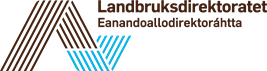 om tilskudd til engangs-/ investeringstiltak Utvalgte kulturlandskap i jordbruket og VerdensarvDette skjemaet inneholder ikke tilstrekkelig informasjon som en søknad. Skjemaet skal fylles ut og sendes med som vedlegg til den digitale søknaden. * Oppgi eksempelvis om du får annen finansiering fra SMIL-ordningen, miljøforvaltningen eller kulturminnefondet o.l.ProsjekttittelProsjekttittelProsjekttittel skal være et kort beskrivende navn på tiltaket/prosjektet, gjerne navn på objektet eller arealet. Samme tittel som i det digitale søknadskjemaet)Oppgi navn på søkerKostnadsoverslag	Kostnadsoverslag	Spesifisert kostnadsoverslag. Kostnader med planlegging, organisering og gjennomføring av prosjektet kan inngå i kostnadsoverslaget. Dette gjelder blant annet materialkostnader, arbeidskostnader og kostnader med utarbeiding av nødvendige planer. Oppgi antall timer og timesats for eget arbeid. For bygninger og andre større, og mer omfattende tiltak, bør kostnadsoverslag fra fagkyndig legges ved.Kostnadsoverslaget skal omfatte totale kostnader. Oppgi beløp ekskl. mva. dersom det er fradragsrett for inngående mva. for tiltaket. Dette kan bare gjelde virksomheter som er registrert i Merverdiavgiftsregisteret. Øvrige virksomheter kan oppgi beløp inkl. mva.Spesifisert kostnadsoverslag. Kostnader med planlegging, organisering og gjennomføring av prosjektet kan inngå i kostnadsoverslaget. Dette gjelder blant annet materialkostnader, arbeidskostnader og kostnader med utarbeiding av nødvendige planer. Oppgi antall timer og timesats for eget arbeid. For bygninger og andre større, og mer omfattende tiltak, bør kostnadsoverslag fra fagkyndig legges ved.Kostnadsoverslaget skal omfatte totale kostnader. Oppgi beløp ekskl. mva. dersom det er fradragsrett for inngående mva. for tiltaket. Dette kan bare gjelde virksomheter som er registrert i Merverdiavgiftsregisteret. Øvrige virksomheter kan oppgi beløp inkl. mva.Materialkostnader Kroner Arbeidskostnader (type arbeid og antall timer, eget arbeid eller kjøp av tjenester) SUM kostnader Er kostnadene til innkjøpte varer og tjenester er inklusiv eller eksklusiv mva.?  Inklusiv mva. Kostnadene er ikke fradragsberettiget  Er kostnadene til innkjøpte varer og tjenester er inklusiv eller eksklusiv mva.? Eksklusiv mva. Kostnadene er fradragsberettiget mva.  Er kostnadene til innkjøpte varer og tjenester er inklusiv eller eksklusiv mva.? Både inklusiv og eksklusiv mva. Deler av kostnadene er fradragsberettiget Finansieringsplan og søknadsbeløpFinansieringsplan og søknadsbeløpSpesifiser verdi av eget arbeid og egenandel. Spesifiser ev. andre finansieringskilder. Oppgi også om midlene er innvilget eller kun omsøkt. Dersom du har dokumentasjon som bekrefter annen finansiering kan du i tillegg laste opp vedlegg.Spesifiser verdi av eget arbeid og egenandel. Spesifiser ev. andre finansieringskilder. Oppgi også om midlene er innvilget eller kun omsøkt. Dersom du har dokumentasjon som bekrefter annen finansiering kan du i tillegg laste opp vedlegg.                                                                                                                                                                                                        Kroner                                                                                                                                                                                                        KronerSøknadsbeløp denne ordningenEgenfinansiering  – verdi av eget arbeidEgenfinansiering – kapitalAnnen finansiering – oppgi kilde*Sum finansiering Er ev. annen finansiering innvilget?Er ev. annen finansiering innvilget?Kommentar og merknader fra søker